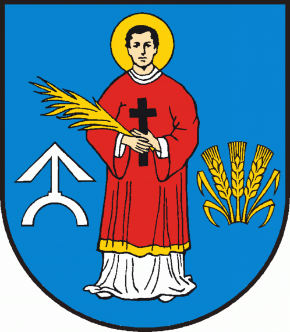 RADA   GMINY  PACYNAwww.pacyna.mazowsze.pl   09-541  Pacyna, ul. Wyzwolenia  7, tel./fax  (024) 285-80-54,  285-80-64,   e-mail: gmina@pacyna.mazowsze.plOrA.0002. 8 .2023                                                                         Pacyna, 24 października 2023r.O g ł o s z e n i e o terminie sesjiZawiadamiam, że w  dniu  27 października 2022r.  (piątek)  o godz. 10:00 (sala narad),  na wniosek Wójta Gminy Pacyna,  odbędzie się LIII Sesja Rady Gminy Pacyna.Proponowana tematyka obrad:1.   Otwarcie Sesji i stwierdzenie prawomocności obrad.2.   Przyjęcie porządku obrad.3.   Przyjęcie protokołu z LII Sesji 4.   Interpelacje i zapytania radnych.5.   Podjęcie uchwały w sprawie zmiany Wieloletniej Prognozy Finansowej Gminy Pacyna na lata
      2023 - 2027      6. Podjęcie uchwały w sprawie zmiany uchwały budżetowej nr 204/XLV/2022 Rady 
            Gminy Pacyna na 2023 rok.      7.   Podjęcie uchwały w sprawie wystąpienia z wnioskiem do Ministerstwa Spraw Wewnętrznych i
            Administracji za pośrednictwem Wojewody Mazowieckiego o zmianę rodzaju urzędowej 
             nazwy miejscowości Rezlerka 8.   Podjęcie uchwały w sprawie wyrażenia zgody na wynajem lokalu użytkowego w trybie 
       bezprzetargowym 9.   Odpowiedzi na interpelacje i zapytania radnych.10.   Wolne wnioski radnych.11.   Zakończenie obrad.Informuję, że Sesja będzie transmitowana i utrwalana za pomocą urządzeń rejestrujących obraz i dźwięk.Przewodnicząca Rady Gminy                                                                                                           (-) Maria Obidowska